Blank Profile ChartProfile Charts Listening   Speaking   Reading    Grammar   Writing Listening   Speaking   Reading    Grammar   Writing Listening   Speaking   Reading    Grammar   Writing Listening   Speaking   Reading    Grammar   WritingTopic: Ideal SpouseTopic: Ideal SpouseTopic: Ideal SpouseTopic: Ideal SpouseInstructor:LucyStudents Competency Level: IntermediateNumber of Students: 14Lesson Length:50minutesMaterials: (List the Names of all materials used in the lesson. Materials must be shown at the end of this document)Whiteboard, MarkersWorksheet  Profile Charts: First Ideal Souse, Second Ideal Spouse Materials: (List the Names of all materials used in the lesson. Materials must be shown at the end of this document)Whiteboard, MarkersWorksheet  Profile Charts: First Ideal Souse, Second Ideal Spouse Materials: (List the Names of all materials used in the lesson. Materials must be shown at the end of this document)Whiteboard, MarkersWorksheet  Profile Charts: First Ideal Souse, Second Ideal Spouse Materials: (List the Names of all materials used in the lesson. Materials must be shown at the end of this document)Whiteboard, MarkersWorksheet  Profile Charts: First Ideal Souse, Second Ideal Spouse Aims: (What students will be able to achieve by participating in the activities of the lesson.  (Ss gain or get by doing…)To discuss ideal spouseTo practice speaking when discussing with group members.To improve writing skills through writing their own ideal spouse.Aims: (What students will be able to achieve by participating in the activities of the lesson.  (Ss gain or get by doing…)To discuss ideal spouseTo practice speaking when discussing with group members.To improve writing skills through writing their own ideal spouse.Aims: (What students will be able to achieve by participating in the activities of the lesson.  (Ss gain or get by doing…)To discuss ideal spouseTo practice speaking when discussing with group members.To improve writing skills through writing their own ideal spouse.Aims: (What students will be able to achieve by participating in the activities of the lesson.  (Ss gain or get by doing…)To discuss ideal spouseTo practice speaking when discussing with group members.To improve writing skills through writing their own ideal spouse.Language Skills: (Lists what activities language skills students will be using by participating in the activities of the lesson.)Reading: (Where did reading occur in the lesson?)note taking, WorksheetListening:  (Where did listening occur in the lesson?)Teacher talk, discussionSpeaking:  (Where did speaking occur in the lesson?) Small group discussion, answering teacher.Writing:  (Where did writing occur in the lesson?)notes, work sheet Language Skills: (Lists what activities language skills students will be using by participating in the activities of the lesson.)Reading: (Where did reading occur in the lesson?)note taking, WorksheetListening:  (Where did listening occur in the lesson?)Teacher talk, discussionSpeaking:  (Where did speaking occur in the lesson?) Small group discussion, answering teacher.Writing:  (Where did writing occur in the lesson?)notes, work sheet Language Skills: (Lists what activities language skills students will be using by participating in the activities of the lesson.)Reading: (Where did reading occur in the lesson?)note taking, WorksheetListening:  (Where did listening occur in the lesson?)Teacher talk, discussionSpeaking:  (Where did speaking occur in the lesson?) Small group discussion, answering teacher.Writing:  (Where did writing occur in the lesson?)notes, work sheet Language Skills: (Lists what activities language skills students will be using by participating in the activities of the lesson.)Reading: (Where did reading occur in the lesson?)note taking, WorksheetListening:  (Where did listening occur in the lesson?)Teacher talk, discussionSpeaking:  (Where did speaking occur in the lesson?) Small group discussion, answering teacher.Writing:  (Where did writing occur in the lesson?)notes, work sheet Language Systems: (Lists what language systems students will be using by participating in the activities of the lesson.)Phonology: (sound)Discussion, teacher talkFunction:(situation)Lover relationshipLexis: (meaning)Vocabulary about  loversGrammar: (language structure)Students talk about the situation, problem, and solutions by using mostly past tense verbs and I hope my  spouse wille.g. The man I fell in love with was …….. So I hope my spouse will …..Discourse: (communication)Discussion, responding the teacherLanguage Systems: (Lists what language systems students will be using by participating in the activities of the lesson.)Phonology: (sound)Discussion, teacher talkFunction:(situation)Lover relationshipLexis: (meaning)Vocabulary about  loversGrammar: (language structure)Students talk about the situation, problem, and solutions by using mostly past tense verbs and I hope my  spouse wille.g. The man I fell in love with was …….. So I hope my spouse will …..Discourse: (communication)Discussion, responding the teacherLanguage Systems: (Lists what language systems students will be using by participating in the activities of the lesson.)Phonology: (sound)Discussion, teacher talkFunction:(situation)Lover relationshipLexis: (meaning)Vocabulary about  loversGrammar: (language structure)Students talk about the situation, problem, and solutions by using mostly past tense verbs and I hope my  spouse wille.g. The man I fell in love with was …….. So I hope my spouse will …..Discourse: (communication)Discussion, responding the teacherLanguage Systems: (Lists what language systems students will be using by participating in the activities of the lesson.)Phonology: (sound)Discussion, teacher talkFunction:(situation)Lover relationshipLexis: (meaning)Vocabulary about  loversGrammar: (language structure)Students talk about the situation, problem, and solutions by using mostly past tense verbs and I hope my  spouse wille.g. The man I fell in love with was …….. So I hope my spouse will …..Discourse: (communication)Discussion, responding the teacherAssumptions: Students will know the necessary expressions on giving advice in certain situations.Students have ever fallen in love with somebody. But they didn’t think the somebody as an ideal spouse. So they have worried about that.Students will easily come up with a plausible solution for the situation.Assumptions: Students will know the necessary expressions on giving advice in certain situations.Students have ever fallen in love with somebody. But they didn’t think the somebody as an ideal spouse. So they have worried about that.Students will easily come up with a plausible solution for the situation.Assumptions: Students will know the necessary expressions on giving advice in certain situations.Students have ever fallen in love with somebody. But they didn’t think the somebody as an ideal spouse. So they have worried about that.Students will easily come up with a plausible solution for the situation.Assumptions: Students will know the necessary expressions on giving advice in certain situations.Students have ever fallen in love with somebody. But they didn’t think the somebody as an ideal spouse. So they have worried about that.Students will easily come up with a plausible solution for the situation.Anticipated Errors and Solutions: If  Ss may not have many ideas . Solution: T give them little examples.If activity lasts too long .Solution: T cuts the unnecessary parts.If activity finished too soon. Solution: T make suggestions and share ideas.If Ss may not understand. Solution: T shows demonstration.If certain Ss are shy. Solution: T encourages them, give positive feedback, and changes roles for them.Anticipated Errors and Solutions: If  Ss may not have many ideas . Solution: T give them little examples.If activity lasts too long .Solution: T cuts the unnecessary parts.If activity finished too soon. Solution: T make suggestions and share ideas.If Ss may not understand. Solution: T shows demonstration.If certain Ss are shy. Solution: T encourages them, give positive feedback, and changes roles for them.Anticipated Errors and Solutions: If  Ss may not have many ideas . Solution: T give them little examples.If activity lasts too long .Solution: T cuts the unnecessary parts.If activity finished too soon. Solution: T make suggestions and share ideas.If Ss may not understand. Solution: T shows demonstration.If certain Ss are shy. Solution: T encourages them, give positive feedback, and changes roles for them.Anticipated Errors and Solutions: If  Ss may not have many ideas . Solution: T give them little examples.If activity lasts too long .Solution: T cuts the unnecessary parts.If activity finished too soon. Solution: T make suggestions and share ideas.If Ss may not understand. Solution: T shows demonstration.If certain Ss are shy. Solution: T encourages them, give positive feedback, and changes roles for them.References:References:References:References:Lead-In or Pre-Task Part (Warm-Up Part to activate and create interest in the lesson.)Lead-In or Pre-Task Part (Warm-Up Part to activate and create interest in the lesson.)Lead-In or Pre-Task Part (Warm-Up Part to activate and create interest in the lesson.)Lead-In or Pre-Task Part (Warm-Up Part to activate and create interest in the lesson.)Materials: (List the Names of all materials used in the Lead-In or Pre-Task Part of the lesson. Materials must be shown at the end of this document)Materials: (List the Names of all materials used in the Lead-In or Pre-Task Part of the lesson. Materials must be shown at the end of this document)Materials: (List the Names of all materials used in the Lead-In or Pre-Task Part of the lesson. Materials must be shown at the end of this document)Materials: (List the Names of all materials used in the Lead-In or Pre-Task Part of the lesson. Materials must be shown at the end of this document)Time:Classroom Set Up:Student Activity and Goals:Teacher Procedure & Instructions:1min5min6minWholeWholeSsSs greet the teacher.Ss listens to teacher.Ss talk their storiesGreeting.Tell T’s stories about funny , interesting experience of choosing ideal spouseElicit the stories from SsLet’s do discussion about ideal spousePre-Activity or Task Familiarization Part  (Presentation Part Presenting the language structure to be covered in the lesson. Prepares students for the communication activity.)Pre-Activity or Task Familiarization Part  (Presentation Part Presenting the language structure to be covered in the lesson. Prepares students for the communication activity.)Pre-Activity or Task Familiarization Part  (Presentation Part Presenting the language structure to be covered in the lesson. Prepares students for the communication activity.)Pre-Activity or Task Familiarization Part  (Presentation Part Presenting the language structure to be covered in the lesson. Prepares students for the communication activity.)Materials: (List the Names of all materials used in the Pre-Activity or Task Familiarization Part of the lesson. Materials must be shown at the end of this document)2 Profile Charts White Board And MarkersWorksheet (Blank Profile Chart) Materials: (List the Names of all materials used in the Pre-Activity or Task Familiarization Part of the lesson. Materials must be shown at the end of this document)2 Profile Charts White Board And MarkersWorksheet (Blank Profile Chart) Materials: (List the Names of all materials used in the Pre-Activity or Task Familiarization Part of the lesson. Materials must be shown at the end of this document)2 Profile Charts White Board And MarkersWorksheet (Blank Profile Chart) Materials: (List the Names of all materials used in the Pre-Activity or Task Familiarization Part of the lesson. Materials must be shown at the end of this document)2 Profile Charts White Board And MarkersWorksheet (Blank Profile Chart) Time:Classroom Set Up:Student Activity and Goals:Teacher Procedure & Instructions:3min2min4min5minWholeGroupGroupWholeSs listen what T says.Ss move into group.Ss read 3 profile charts and share with group membersSs prepare for their ideal spouse with worksheet.Introduce the group discussion.Divide Ss into Groups.Hand out 3 profile charts. Ask SS to discuss 3 profile charts.Ask Ss to prepare for profile chart to express their ideal spouse.Main Activity or Task Realization Part (Practice to Production Part Teacher lead practice of the language presented and move to communication based more student centered activity)Main Activity or Task Realization Part (Practice to Production Part Teacher lead practice of the language presented and move to communication based more student centered activity)Main Activity or Task Realization Part (Practice to Production Part Teacher lead practice of the language presented and move to communication based more student centered activity)Main Activity or Task Realization Part (Practice to Production Part Teacher lead practice of the language presented and move to communication based more student centered activity)Materials: White board and MarkersMaterials: White board and MarkersMaterials: White board and MarkersMaterials: White board and MarkersTime:Classroom Set Up:Student Activity and Goals:Teacher Procedure & Instructions:1 min4X5min3minWholeGroupsGroupswholeSs get ready for presentation of their ideal spouse.Everything below happens four times.Ss do activity. One group at a time other group watches listens and enjoys.Ss listens what T says.SS applaud other students.T gives instructions for each group to come to front and present their ideal spouse.Everything below happens three times.T monitors presentation. Gives encouragement to each group.Give Ss positive feedback, and comments. Facilitates class member’s feedback.Post Activity or Post Task Part (Wrap-Up Part Close the Lesson on a high note to and consolidate language learned in a communication based activity new situation.)Post Activity or Post Task Part (Wrap-Up Part Close the Lesson on a high note to and consolidate language learned in a communication based activity new situation.)Post Activity or Post Task Part (Wrap-Up Part Close the Lesson on a high note to and consolidate language learned in a communication based activity new situation.)Post Activity or Post Task Part (Wrap-Up Part Close the Lesson on a high note to and consolidate language learned in a communication based activity new situation.)Materials: (List the Names of all materials used in the Post Activity or Post Task Part of the lesson. Materials must be shown at the end of this document)Materials: (List the Names of all materials used in the Post Activity or Post Task Part of the lesson. Materials must be shown at the end of this document)Materials: (List the Names of all materials used in the Post Activity or Post Task Part of the lesson. Materials must be shown at the end of this document)Materials: (List the Names of all materials used in the Post Activity or Post Task Part of the lesson. Materials must be shown at the end of this document)Time:Classroom Set Up:Student Activity and Goals:Teacher Procedure Instructions:10minwholeSs talk about their own experience or give feedback to each other’s stories told in the presentation.Encourage student s to talk about similar situations they have been in or let the students give each other comments about each other’s  solutions and monitor.Your own ideal spouse1. Name:         2. Age: 3. Sex:             4. Job: 5. Annual income:.  6. Height: 7. Weight: 8. CharacterFirst Ideal Spouse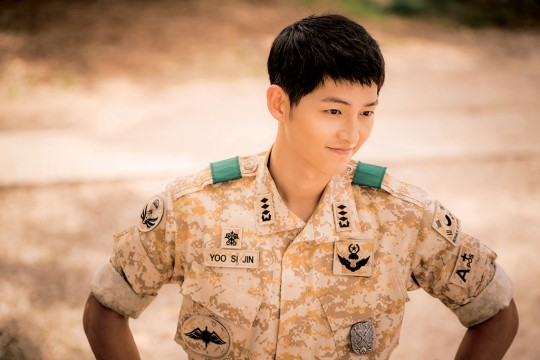 1. Name: Si-Jin Ryu.     2. Age: 343. Sex: Male              4. Job: Soldier5. Annual income: 50 million won.  6. Height: 180cm.7. Weight: 65 kg8. Characterhumorous, generous, brave, warm-hearted, intelligent, but there will be always danger of dying because of doing national secret mission.Second Ideal Spouse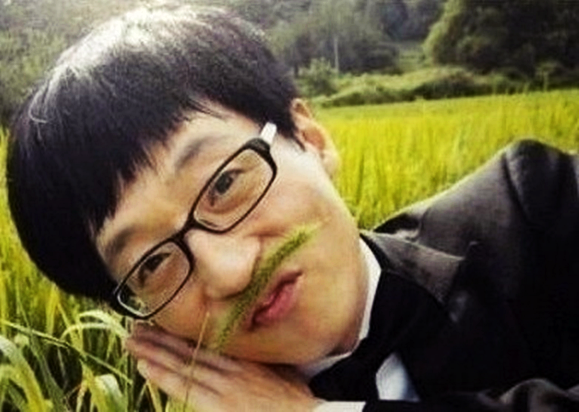 1. Name: Jae-Seok Ryu.     2. Age: 453. Sex: Male              4. Job: Entertainer5. Annual income: 5 billion won.  6. Height: 178cm.7. Weight: 65 kg8. Characterhumorous, generous,  warm-hearted, intelligent, talkative, workaholicHe has burden to stay first position.